PO Box 39 ~ 9410 S. 355th AvenueArlington, AZ 85322623.386.2031  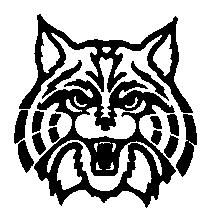 UNOFFICALARLINGTON SCHOOL DISTRICT NO. 47November 8, 2021 Call to Order - The meeting was called to order by Scott Hansen; at 6:00 p.m. Board members present were Tom Vanosdell, Phillip Camp, Dianna Workman and Eric Sawyer.  Admin present were Chad Turner, Kathy Turner and Irene Coronado. No public present.The Pledge of Allegiance - The Pledge of Allegiance was led by Chad Turner.Invocation – The Invocation was given by Chad Turner.Call to Public – There was no requestApproval of the Minutes - Motion by Eric Sawyer, seconded by Tom Vanosdell to approve the regular meeting Minutes dated October 11, 2021 as presented. Votes 5/0Approval of Vouchers- Motion by Phillip Camp, seconded by Eric Sawyer to approve payroll  voucher 7, 8, 9 and expense voucher 5478, 5479, 5480, 5481. Votes 5/0Approval of student Activities- Motion by Eric Sawyer, seconded by Tom Vanosdell  to approve the student activities statement for  $10,241.02 Votes 5/0Approval of wage increase starting 1/01/22 – Motion by Tom Vanosdell,  seconded by Dianna Workman to approve minimum wage increase to $12.80 starting on 1/01/22, also a $1.00 increase for bus drivers effective  1/01/22. Votes 5/0Consideration of hiring Iliana Lopez in the café – Motion by Phillip Camp,  seconded by Tom Vanosdell to approve Iliana Lopez for “Temporary  on- call”  Position in the café . Vote 5/0Consideration of accepting Debi Hamrick resignation- Motion by Tom Vanosdell, Seconded by Dianna Workman to approve Debi Hamrick’s  resignation effective November 10, 2021 . Vote 5/0Policy advisory 712-715 (first reading) - No action needed at this time.Consideration of old school building restoration- Motion by Scott Hansen,  seconded by Eric Sawyer to approve the moving of the old school building to our current location  in the amount of $2,500.00. Vote 5/0Consideration of allowing employees to sell vacation. – Motion by Phillip Camp, seconded by Tom Vanosdell to approve twelve month employees to sell vacation hours at employee’s discretion. Vote 5/0Superintendent Report-                                         Beltran’s family rosary Friday @7pm                                           Override Passed                                           Christmas program Adjournment – Motion by Eric Sawyer and seconded by Tom Vanosdell to adjourn the meeting at 6:17pm. due to lack of further business. Votes: 5/0SIGNATURES:					_________________________       		___________________________              Scott Hansen, President                                      Tom Vanosdell_________________________		___________________________Eric Sawyer					Phillip Camp_________________________Dianna Workmanic